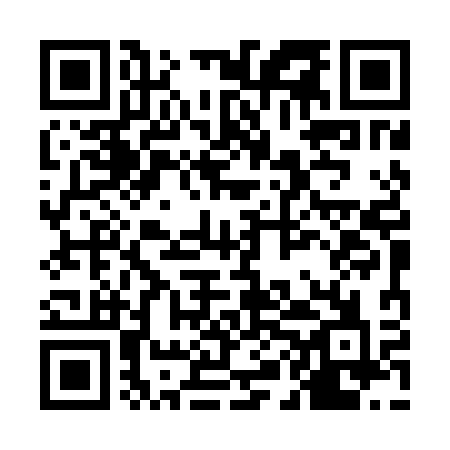 Ramadan times for Ninocin, PolandMon 11 Mar 2024 - Wed 10 Apr 2024High Latitude Method: Angle Based RulePrayer Calculation Method: Muslim World LeagueAsar Calculation Method: HanafiPrayer times provided by https://www.salahtimes.comDateDayFajrSuhurSunriseDhuhrAsrIftarMaghribIsha11Mon4:284:286:2012:074:015:565:567:4112Tue4:264:266:1812:074:025:585:587:4313Wed4:244:246:1512:074:035:595:597:4514Thu4:214:216:1312:074:056:016:017:4715Fri4:194:196:1112:064:066:036:037:4816Sat4:164:166:0912:064:086:056:057:5017Sun4:144:146:0612:064:096:066:067:5218Mon4:114:116:0412:054:106:086:087:5419Tue4:094:096:0212:054:126:106:107:5620Wed4:064:065:5912:054:136:116:117:5821Thu4:034:035:5712:054:146:136:138:0022Fri4:014:015:5512:044:166:156:158:0223Sat3:583:585:5312:044:176:166:168:0424Sun3:553:555:5012:044:186:186:188:0625Mon3:533:535:4812:034:206:206:208:0826Tue3:503:505:4612:034:216:216:218:1027Wed3:473:475:4312:034:226:236:238:1228Thu3:453:455:4112:024:236:256:258:1429Fri3:423:425:3912:024:256:266:268:1630Sat3:393:395:3712:024:266:286:288:1831Sun4:364:366:341:025:277:307:309:211Mon4:344:346:321:015:287:317:319:232Tue4:314:316:301:015:307:337:339:253Wed4:284:286:281:015:317:357:359:274Thu4:254:256:251:005:327:367:369:295Fri4:224:226:231:005:337:387:389:326Sat4:194:196:211:005:347:407:409:347Sun4:164:166:191:005:367:417:419:368Mon4:134:136:1612:595:377:437:439:389Tue4:104:106:1412:595:387:457:459:4110Wed4:084:086:1212:595:397:467:469:43